A.	 Aşağıdaki ifadelerden doğru olanların başına “D”, yanlış olanların başına “Y” yazınız.(1X10=10 PUAN)( …. ) Kendi mutluluğumuz için bir başkasının hak ve özgürlüklerini ihlâl edebiliriz.( …. ) Yasaların önünde herkeseşittir.( …. ) Kendimize yapılmasını istemediğimiz bir davranışı başkalarına yapmalıyız.( …. ) Başkalarının bizden farklı olan özelliklerine saygı duymamıza gerek yoktur.( …. ) Farklı görüş, düşünce, inanç, anlayış ve kültürel değerler toplumsal yaşamı zenginleştirir.( …. ) Kadın ve erkekler eşit haklarasahiptir.( …. ) Hak ve özgürlüğümüz ihlâl edildiğinde sorunu şiddete başvurmadan çözmek gerekir. ( …. ) Birlikte yaşadığımız insanlara karşı sorumluluklarımız vardır.9. ( …. ) Hak ve özgürlüklerimiz sınırsızdır, sonuna kadar kullanmalıyız.10.(…..) İnsanlar düşüncelerinde özgür olmalıdır.B.	Aşağıda verilen kavramları anlamları ile eşleştiriniz.  (10X2=20 PUAN)1. İnsanların en temel hakkı ………………………………….……………….…’dır.2. Her insan on sekiz yaşına kadar …………………………………..olarak kabul edilir.3. Sorunların uzlaşma yoluyla çözümlenmediği durumlarda .................................yollara başvurulmalıdır.4. Kendi yaşamı hakkında kararlar alınırken her çocuğun .....................................................................hakkı vardır.5. Temiz bir çevrede yaşama hakkım, yaşadığım çevreyi temiz tutma ...........................................vardır.6. Hiç kimseye sahip olduğu özelliklerinden dolayı ……………………………yapılamaz .7. En iyi hak arama yolu insanların  ………………………………….……anlaşmasıdır.8. İnsanlar düşüncelerinde …………………………..olmalıdır.9. Başkalarının düşüncelerine ......................…………gösterme sorumluluğum vardır.10.Devletin anayasa ile güvence altına aldığı hak ve özgürlükler .......................................................................olarak adlandırılır.     C.	 Aşağıdaki davranışları ait oldukları sorumluluklarla eşleştiriniz. (5X2=10 PUAN)1.  Lambaları gereksizisesöndürmek	(	) Kendimize karşısorumluluklarımız2.  Verdiğimizsözütutmak			(	) Hayvanlara karşısorumluluklarımız3.  Hayvanlarazararvermemek	(	) İnsanlığın ortak mirasına karşısorumluluklarımız4.  Onurluyaşamak	(	) Çevreye karşısorumluluklarımız5.Tarihi eserlerezararvermemek	(	) Arkadaşlarımıza ve diğer insanlara karşısorumluluklarımızD.	 Aşağıda verilen tanımlar ile tanımlara karşılık gelen hakları numaralandırarak eşleştiriniz. (5X2=10 PUAN)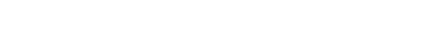 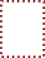 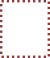 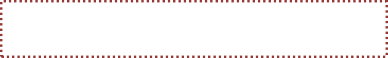 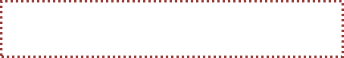 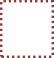 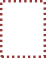 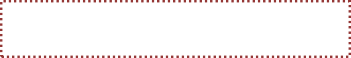 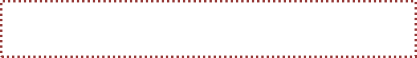 1.  Herkes özel hayatına ve aile hayatına saygı gösterilmesini isteme hakkına sahiptir. 2.  Herkes düşünce ve kanaatlerini açıklama hakkına sahiptir.3.   Herkes din ve vicdan özgürlüğüne sahiptir.4.   Herkes sağlık hizmetlerinden eşit bir şekilde faydalanma hakkına sahiptir.5. Herkesin yaşama geliştirme hakkı vardır. Kimseye insan onuruyla bağdaşmayacak kötü davranışta bulunulamaz.E.	Aşağıda verilen ÇOKTAN SEÇMELİ soruların uygun cevaplarını işaretleyiniz.(10X5=50 PUAN)     1.  “Yaşadığımız yeri temiz tutmak, doğal kaynakları bilinçli kullanmak” aşağıdakilerden hangisine        Karşı sorumluluklarımızdandır?  A) Çevremize karşı sorumlulukB) Diğer insanlara karşı sorumlulukC) Kendimize karşı sorumluluk	D) Hayvanlara karşı sorumluluk     2.  Okulda yaşadığımız bir hak ihlalinde ne yapmalıyız?A) Sessiz kalmalı, hiçbir şey söylememeliyiz.   B) Okulda yetkili bir kişiye durumu açıklamalıyız.C) Bütün aile bireylerini okula çağırmalıyız.    D) Bağırıp çağırmalı ve gerekirse kavga etmeliyiz.3.Aşağıdakilerden hangisi çocuk haklarına aykırıdır? A) İlkokulların tüm çocuklar için zorunlu olması.B) Çocukların aile bütçesine katkı için çalıştırılması.C) Kimsesiz çocukların devlet korumasına alınması.D) Çocukların belli aralıklarla aşılanması. 4.  Aşağıdakilerden hangisinde adil olmayan bir durum söz konusudur?A) Mehmet Bey kendisi ile aynı işi yapan kişiler arasında daha fazla çalıştırılmaktadır.B) Çetin Bey aynı işi yapan diğer arkadaşlarıyla aynı ücreti almaktadır.C) Bahar Hanım gerekli şartları taşıdığı için başvurduğu işe alınmıştır.D) Handan Hanım hastalandığı için hastanede sağlık hizmetinden yararlanmıştır.5.   Aşağıdakilerden hangisi diğer insanların haklarına saygılı bir davranıştır? A) Birlikte yaşadığımız yeri temiz tutmak 		 B) Birlikte yapılacak etkinlikte onların fikrini dikkate almamak C) İzin almadan başkasının eşyasını kullanmak	D) Düşüncemizi ifade ederken başkalarının onurunu kırmak.6.   Aşağıdakilerden hangisi adil davranan bir insanın özelliği değildir? A) İnsanlar arasında ayrımcılık yapmak. 	                                 B) İnsanların haklarına saygı göstermek. C) Haksızlığa uğradığında gerekli yerlere başvurarak hakkını aramak. D) İnsanlar arasındaki farklılıklara saygı duymak.7.  Aşağıdakilerden hangisi 11 yaşındaki bir çocuğa verilebilecek bir sorumluluk değildir? A) Yemek pişirmek 	B) Marketten ekmek almak 	C) Odasını düzenli tutmak 	D) Sınavlarına çalışmak 8.  Hak ve özgürlüklerimiz ihlal edildiğinde aşağıdakilerden hangisini hissederiz?    A) Güven 		B) Mutluluk 			C) Değersizlik 			D)Sevinç 9.  Başka bir insana ait günlüğü izinsiz olarak okuyan birisi hangi insan hakkını ihlal etmiştir?A) Eğitim görme hakkı			B) Özel yaşamın gizliliği hakkı 	C) Konut dokunulmazlığı hakkı 		D) Sağlık hizmeti alma hakkı10. İnsanın temel haklarının kullanımı ne zaman başlar ve biter?A)Doğumdan 18 yaşına kadar.                            B)18 yaşından ölene kadar.C)Doğumdan ölüme kadar.                                  D)Okula başlamasından okul bitene kadar.………………………………..İlkokulu………………………………..İlkokulu………………………………..İlkokulu………………………………..İlkokulu………………………………..İlkokuluİNSAN HAKLARI YURTTAŞLIK VE DEMOKRASİ DERSİİNSAN HAKLARI YURTTAŞLIK VE DEMOKRASİ DERSİİNSAN HAKLARI YURTTAŞLIK VE DEMOKRASİ DERSİİNSAN HAKLARI YURTTAŞLIK VE DEMOKRASİ DERSİİNSAN HAKLARI YURTTAŞLIK VE DEMOKRASİ DERSİEğitim Öğretim Yılı2021-2022Uygulama Dönemi Yazılı No1. Dönem / 2. Yazılı Yoklama Sınavı1. Dönem / 2. Yazılı Yoklama SınavıÖğrencinin Adı Soyadı……………………………………………Sınıfı / No………………..………………1.fikirlerini söyleme2.yasal3.sorumluluğum4.çocuk5.saygı6.temel haklar7.yaşama hakkı8.konuşarak9.ayrımcılık10.özgür